 Return to: Programs of Study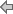 The Bachelor of Science in Cardiopulmonary Sciences (BS-CPS) Program is designed to provide a well-rounded general education in the arts and sciences and an advanced understanding of cardiopulmonary science for credentialed cardiovascular technologists (RCIS or RDCS) and respiratory care professionals (RRT) who want to advance their education.The Program provides the education necessary for career advancement for entry-level health profession practitioners. Students develop management and leadership skills and gain a broader-based knowledge of healthcare delivery. The Program offers a diverse population of students, innovative educational experiences, and opportunities to meet the healthcare needs of the community within which they serve. The Program provides a career and educational pathway for cardiovascular technologists and respiratory care professionals who have earned an Associate of Science degree in a related area and who hold current certification and licensure to treat patients.Program , and Open The Program includes courses in professional issues, advanced pharmacology, diagnosis and intervention, patient management, education research, legal and ethical aspects of healthcare, pathophysiology, leadership, and community health. in a blend of online and traditional formats to accommodate students' various schedules and learning preferences. Students may select from an array of electives to complement their . Career OpportunitiesCardiopulmonary professionals will be able to further promote the expansion of services in their communities, such as diagnosis and treatment of cardiopulmonary and sleep disorders, health promotion and disease prevention, patient education, pulmonary rehabilitation, disease-specific case management, and life support, within and outside of the intensive care unit. Changes in health care policy, regulation, and reimbursements have required professionals to adopt these expanded roles, work more independently in settings across the continuum of care, and collaborate as partners on the healthcare delivery team.Admission RequirementsApplicants must apply for admission to the Bachelor of Science degree program and be accepted to Florida SouthWestern State College. Official transcripts from all previously attended colleges or universities must be sent directly to the Office of the Registrar.Applicants must have a minimum cumulative grade point average of 2.0 on a 4.0 scale.Applicants must possess licensure, certification, or registration from the profession in which the applicant is practicing. Applicants must hold one of the following credentials:Registered Respiratory Therapist (RRT) from the National Board for Respiratory CareRegistered Cardiovascular Invasive Specialist (RCIS) or other registry level credentials from Cardiovascular Credentialing InternationalRegistered Diagnostic Cardiac Sonographer (RDCS) from the American Registry of Diagnostic Medical Sonographers.Applicants must have earned:An Associate in Science (AS) degree in either Cardiovascular Technology or Respiratory Care from any regionally accredited college or university, as defined by State Board of Education rule, with a minimum of 60 credit hours.ORA minimum of 60 credit hours from any regionally accredited college or university, as defined by State Board of Education rule, with all state of Florida general education core requirements met. Students must possess required licensure or credentials as noted above.Students are encouraged to apply for admission during or after the term in which they will have completed their Associate degree program and received their required licensure or national credential.Transient Student Enrollment in Upper Division CourseworkTransient students must obtain prior approval to enroll in Upper Division Cardiopulmonary Sciences coursework. Transient students are currently enrolled college students who register for courses at another institution on a temporary basis (e.g., university students attending summer semester at a state college). In order to take courses at another institution, students must receive approval from their home institution. The application will initiate your request and be routed to the appropriate personnel. Students initiate this process using Florida Virtual Campus at www.FloridaShines.org.General Education : 36 CreditsENC 1101 - Composition I3 credits ENC 1102 - Composition II 3 credits Upper Division  Requirements: 33 Credits HSC 4159 - Advanced Medical Pharmacology 3 creditsHSC 4555 - Pathophysiologic Mechanisms 3 creditsHSC 4652 - Health Care Ethics 3 creditsRET 4050 - Research Methods 3 creditsRET 4445 - Cardiopulmonary Diagnostics 3 creditsRET 4505 - Chest Medicine 3 creditsRET 4524 - Education in Community and Acute Healthcare Environments 3 creditsRET 4536 - Cardiopulmonary Rehabilitation 3 creditsRET 4715 - Advanced Neonatal Medicine 3 creditsRET 4933 - Selected Topics in Cardiopulmonary Sciences 3 credits :HSA 3113 - Contemporary Issues in Health Care 3 creditsHSA 3430 - Health Care Economics 3 creditsHSA 4184 - Management Strategies of Healthcare Organizations 3 creditsMAN 3301 - Human Resources Management 3 creditsRET 4034 - Problems in Patient Management 3 creditsAny 3000 or 4000 level course with a HSA or HSC prefix 3 creditsOpen Total Degree Requirements: 120 Credit Hours